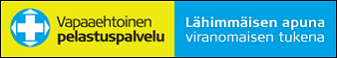 													29.3.2016ETSINTÄKOULUTUS 28.4.2016 (alustava ohjelma)Aika: to 28.4.2016 klo 17.30 – 21.15 Paikka: SPR:n koulutustilat, Lähteentie 10, Rovaniemi 28.4	Valmius etsintään ja etsintämenetelmät 17.30	Kurssin avaus ja käytännönjärjestelyt 17.35	Vapepan hälyttäminen, toiminta etsintähälytyksessä ja Vapepa-keskus, 18.15	Etsijän henkilökohtainen valmius	 18.45	Tauko19.00	Etsintämenetelmät, MSO; valmistelu, lohko ja partioetsintä 21.15	Päivän päätösILMOITTAUTUMISET 21.4.2016  mennessä:   annikki.pandy@punainenristi.fiKOULUTUS ON TARKOITETTU KAIKILLE VAPEPAN TOIMINNASTA KIINNOSTUNEILLEKoulutuksesta vastaa Vapepan valmiuskouluttajatTervetuloa  			Koulutuksissa tarjotaan pientä purtavaa	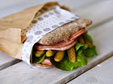 